Třída Motýlci – téma týdenních plánůO ČERVENÉM JABLÍČKU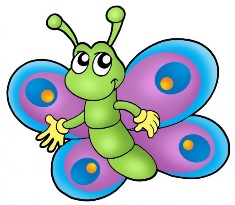 LETÍ, LETÍ DRÁČEK, MÁ BAREVNÝ FRÁČEKPOHÁDKA O VELIKÉ ŘEPĚMALOVANÉ DÝNĚ